Form Instructions: For new protocols complete all sections. To add personnel to previously registered protocols, complete section I #1 - 3 and section II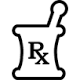 The following required information will be submitted to the US Department of Justice, Drug Enforcement Agency (DEA), Office of Diversion Control:For each IACUC-approved protocol using a controlled substance:1. PI Name:        2. Protocol #:       3. Protocol Title:      4. Brief layperson’s project description from the protocol:       5. The approximate duration of project:       6. The controlled substance(s) and amount of each used per year:       7. The controlled substance(s) will be stored in room & building #:      8. Type of storage used (model):       9. Hours of operation of the lab:      For each person handling a controlled substance on the stated protocol:last name, first nametitle of personDate of birth of personhome address of personhome telephone number of person